Издание Великосельской средней школы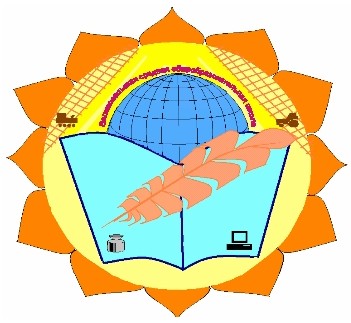 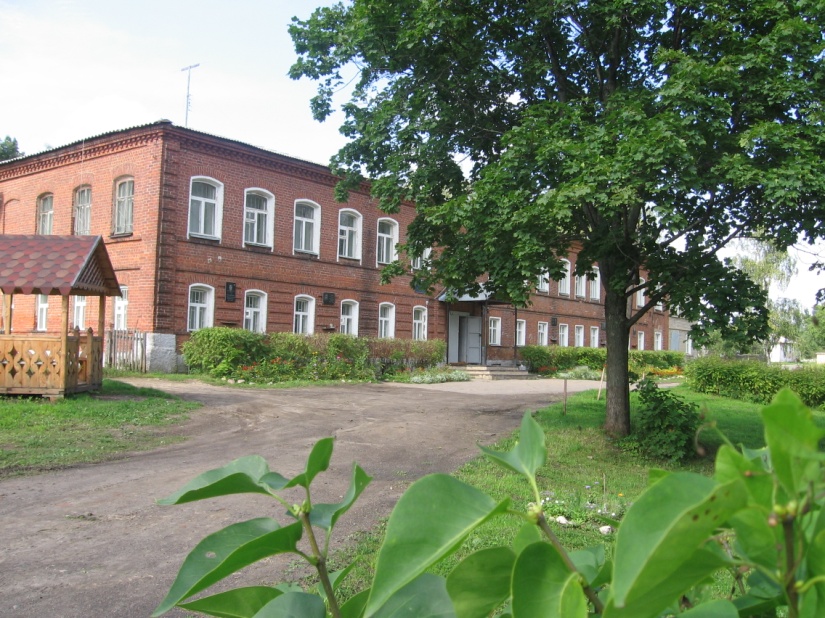 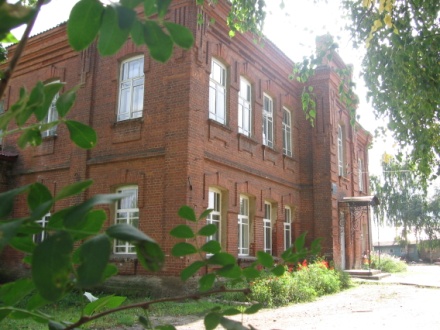 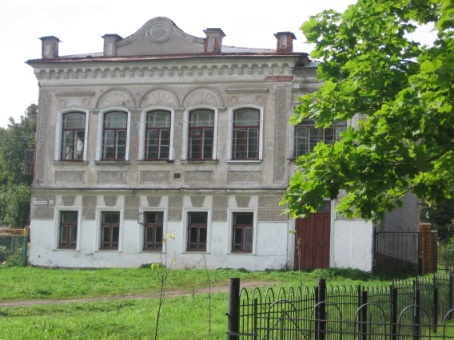 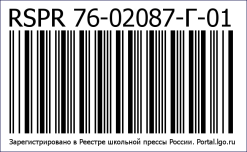 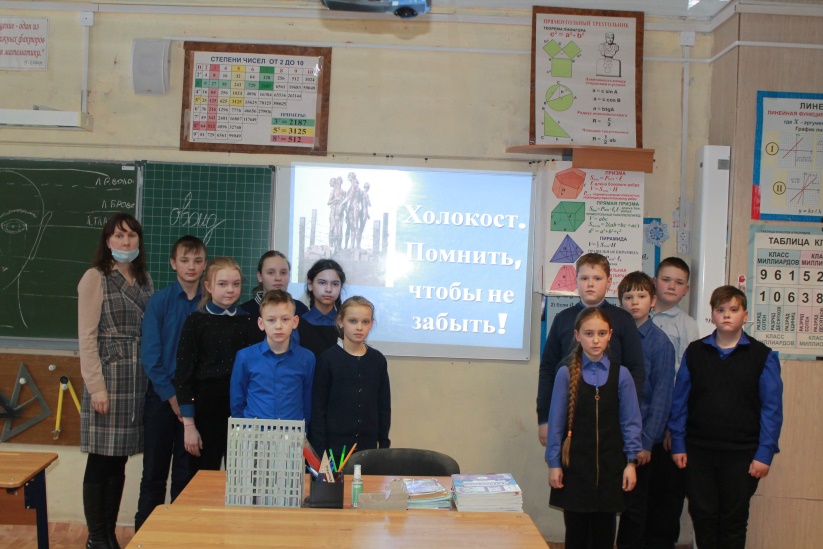 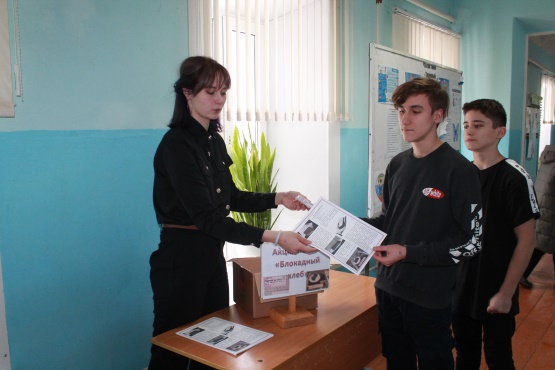 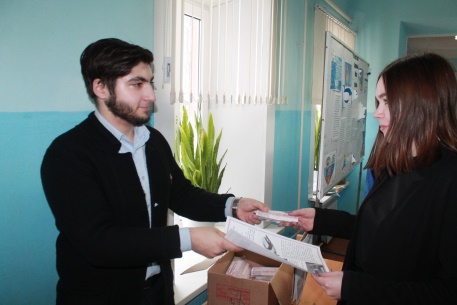 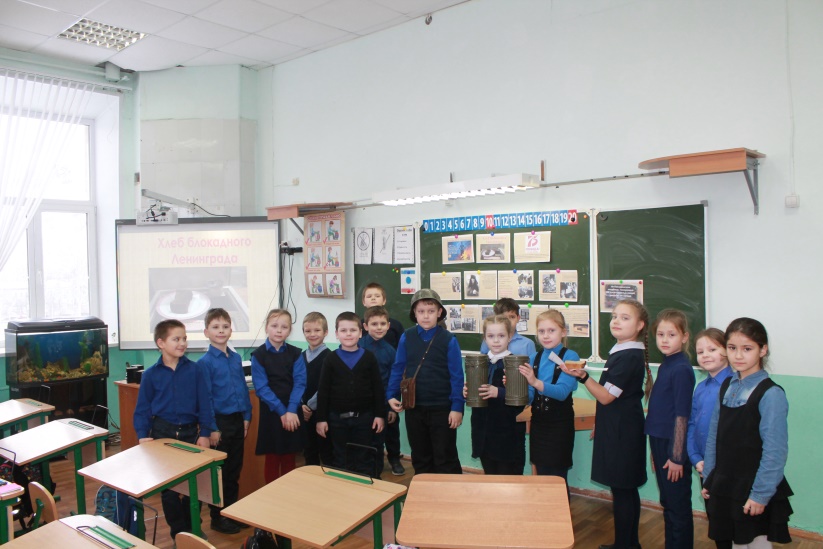 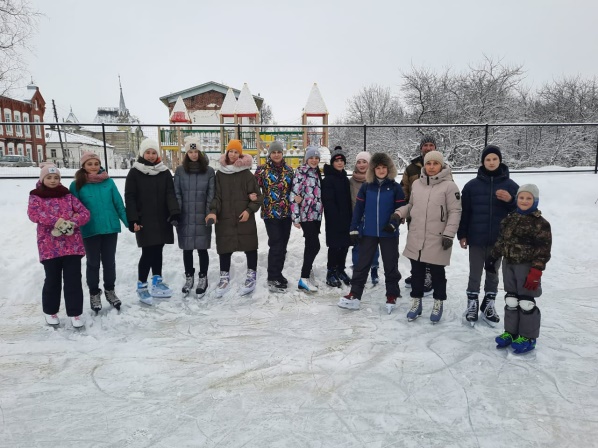 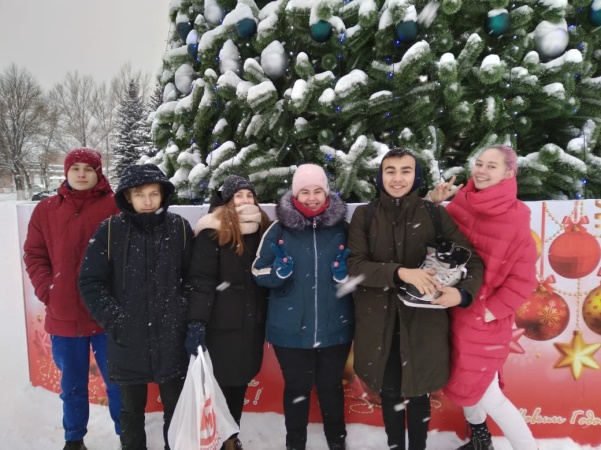 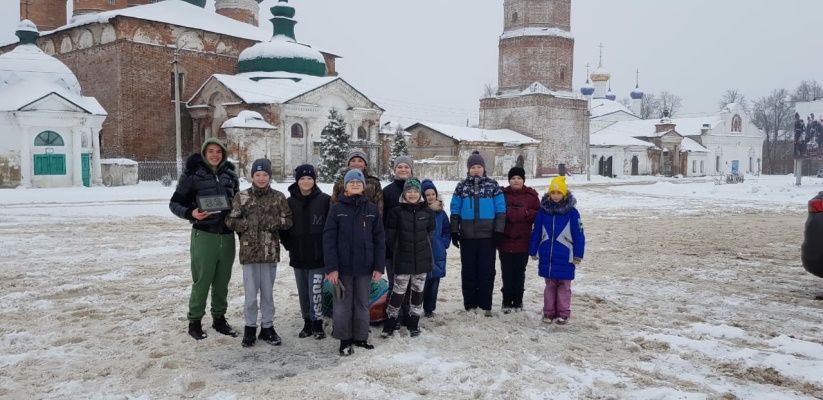 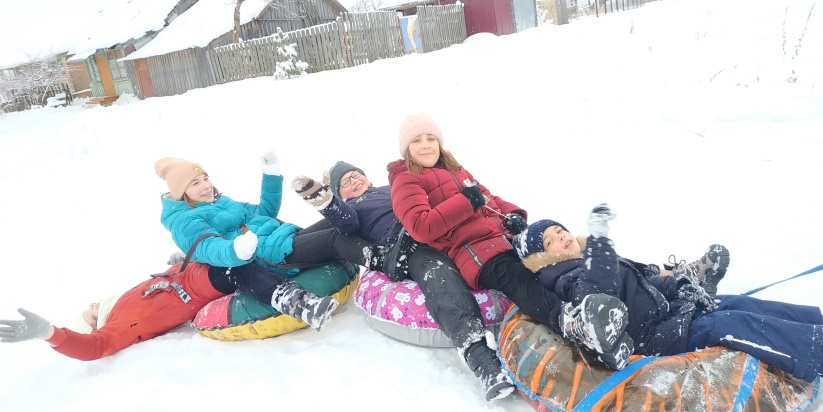 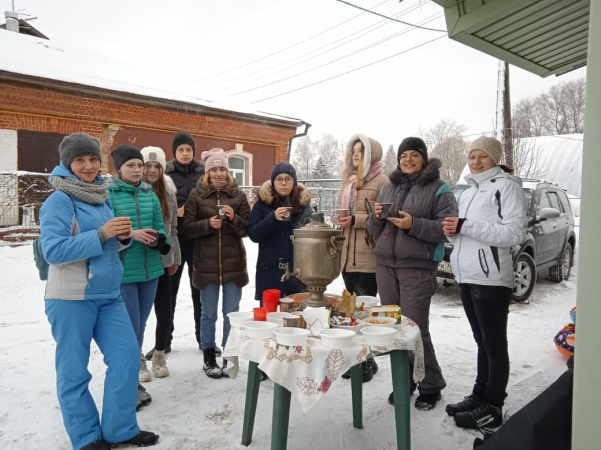 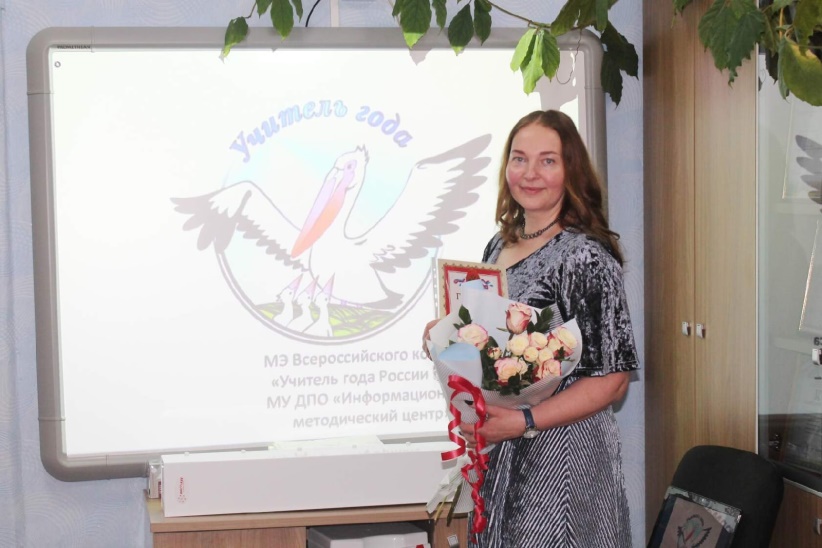 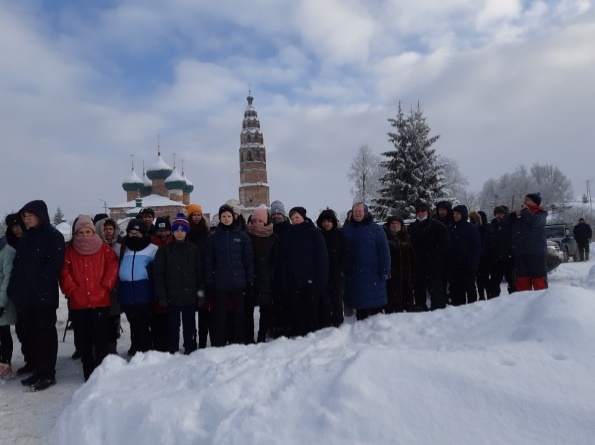 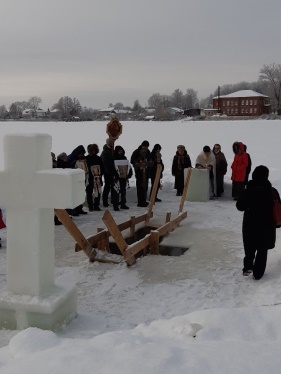 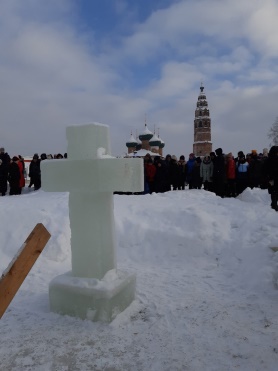 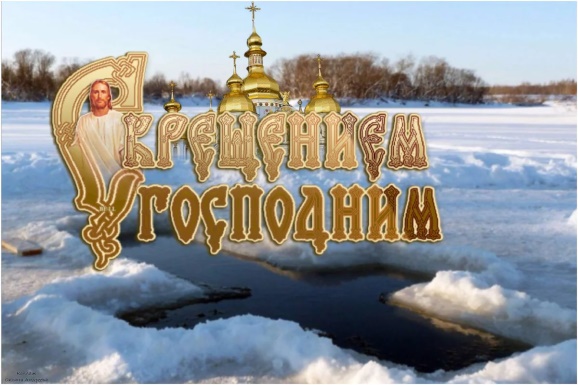 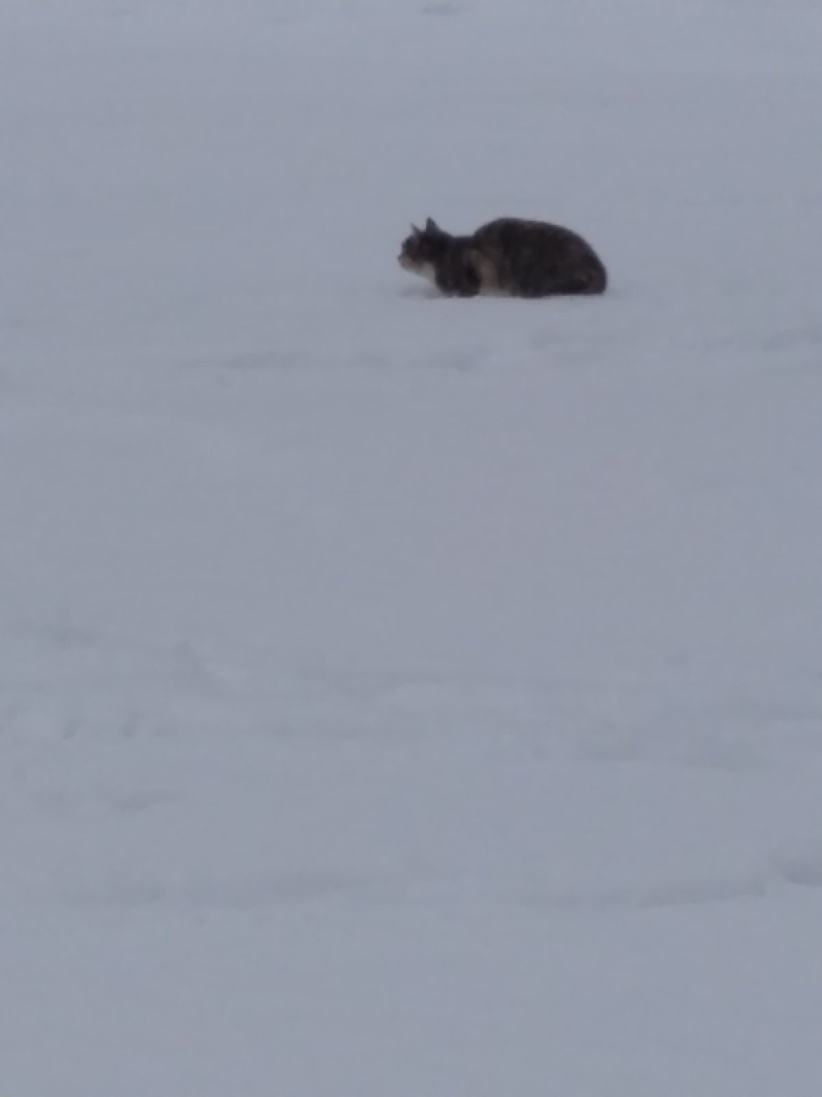 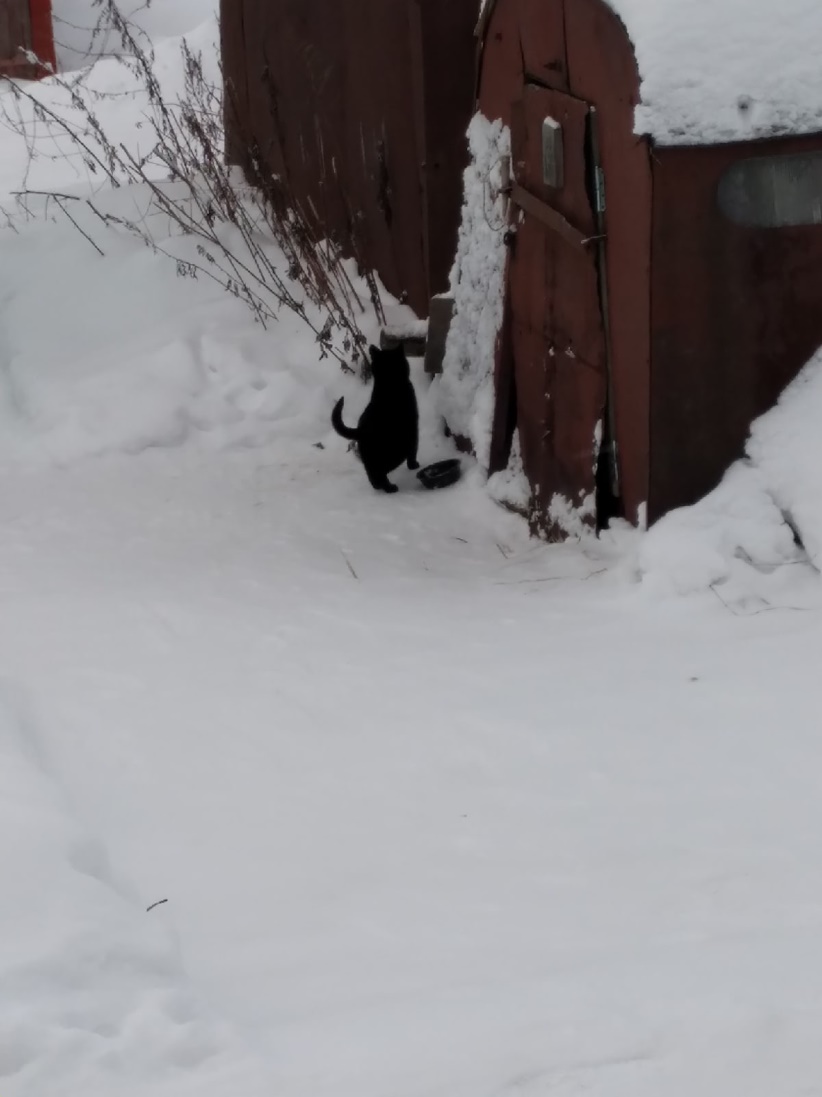 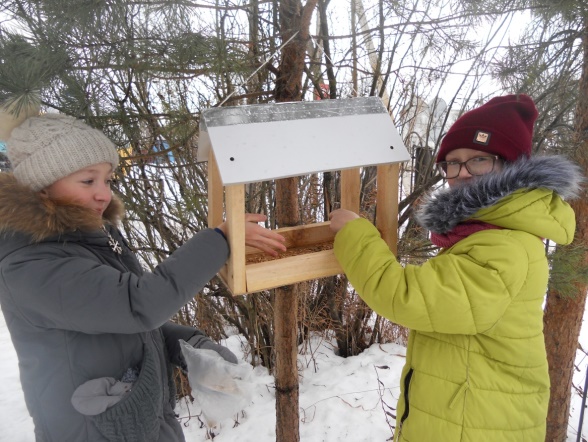 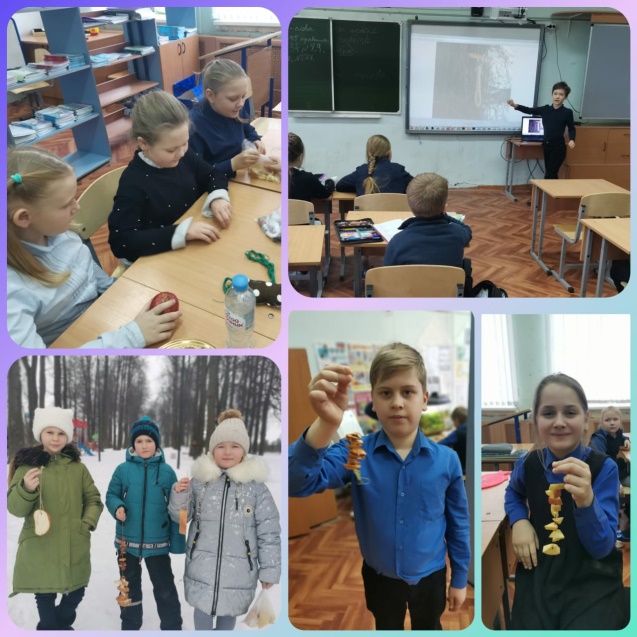 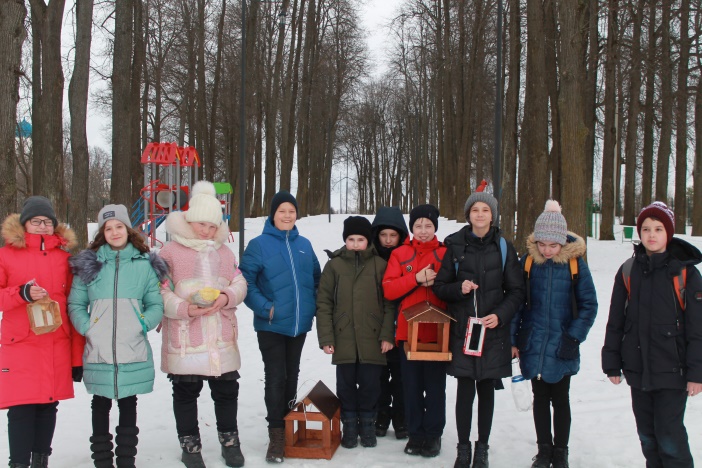 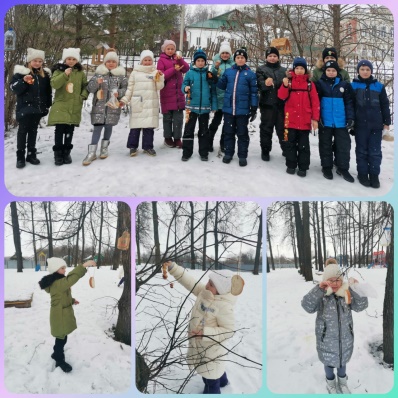 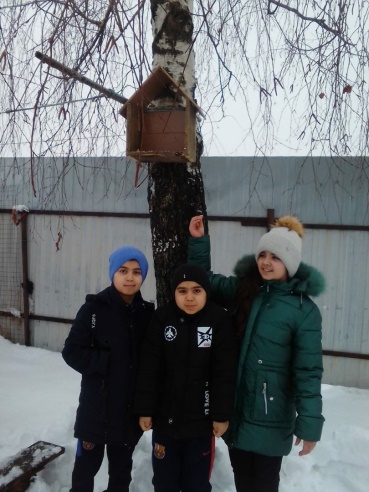 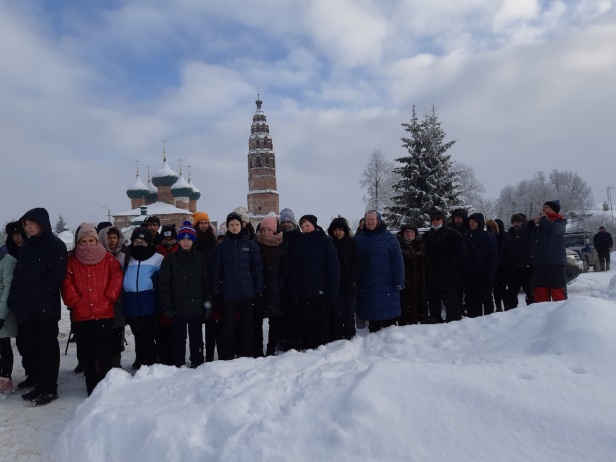 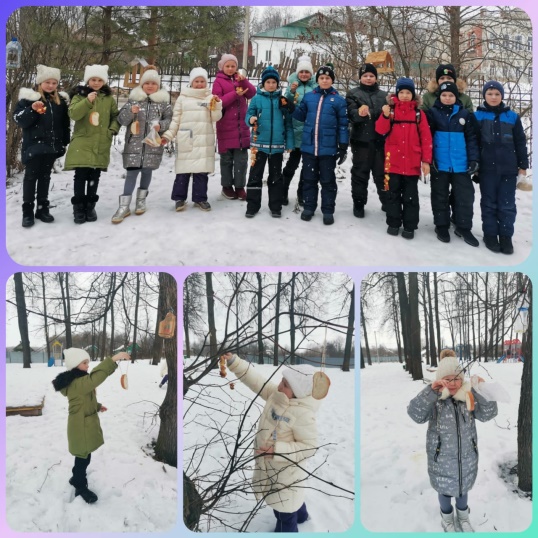 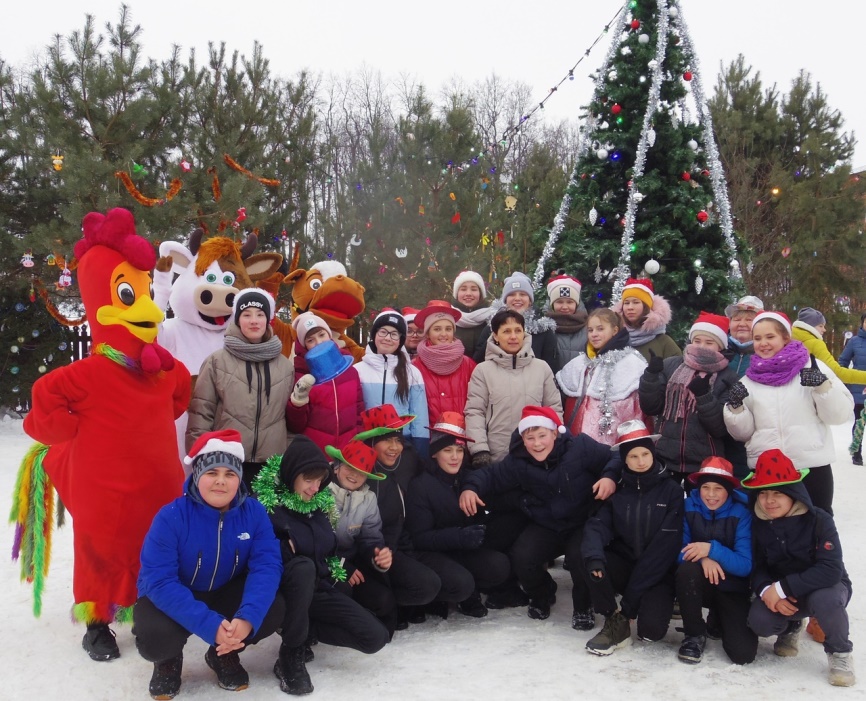 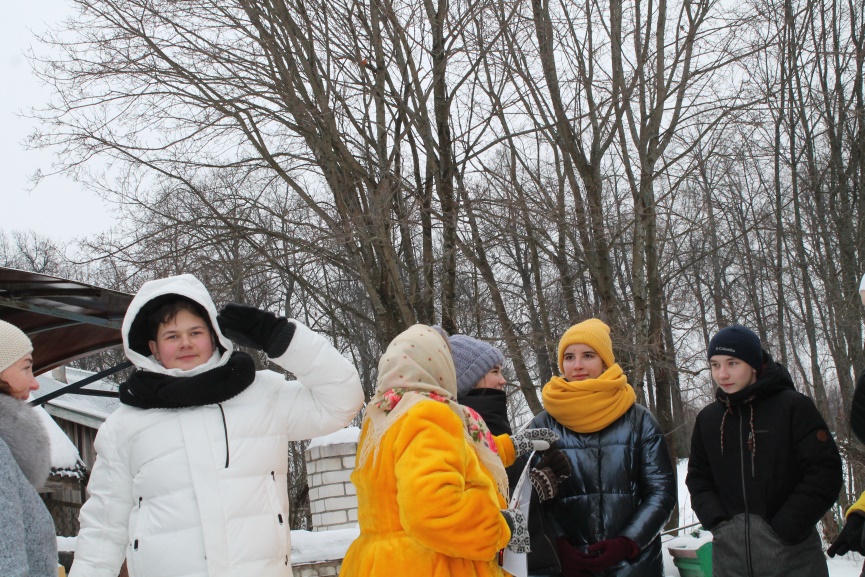 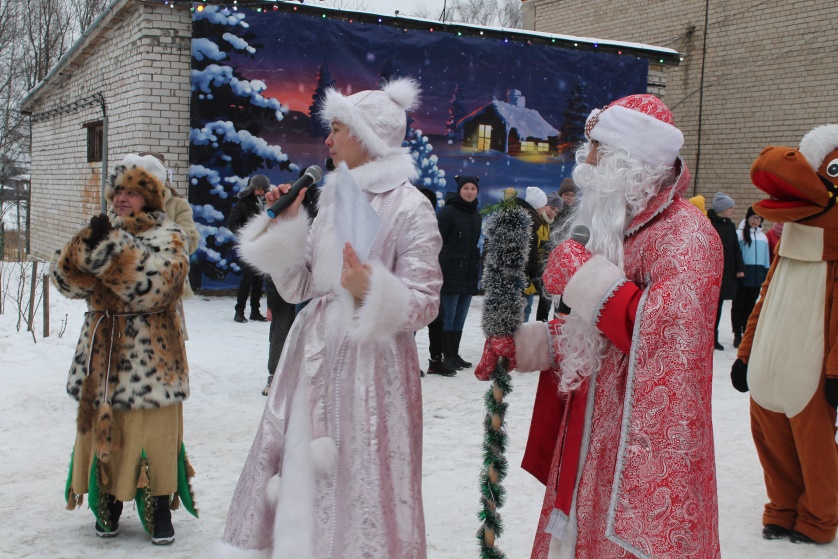 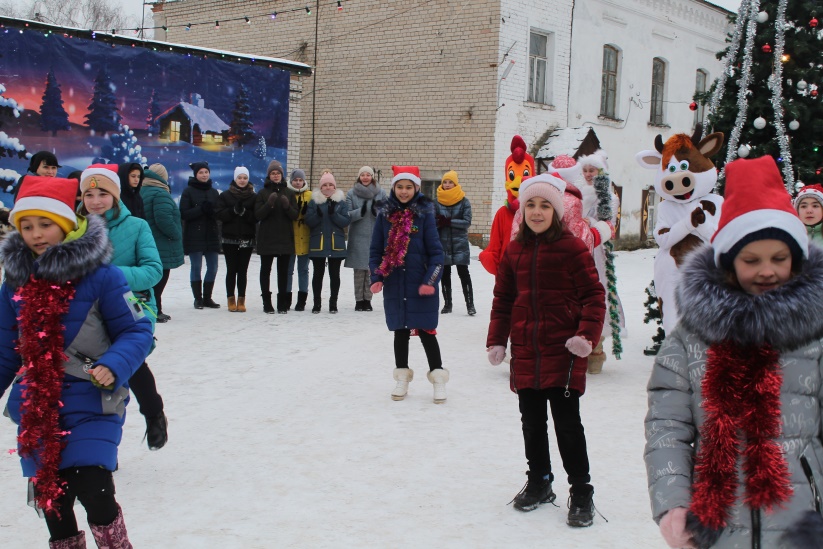 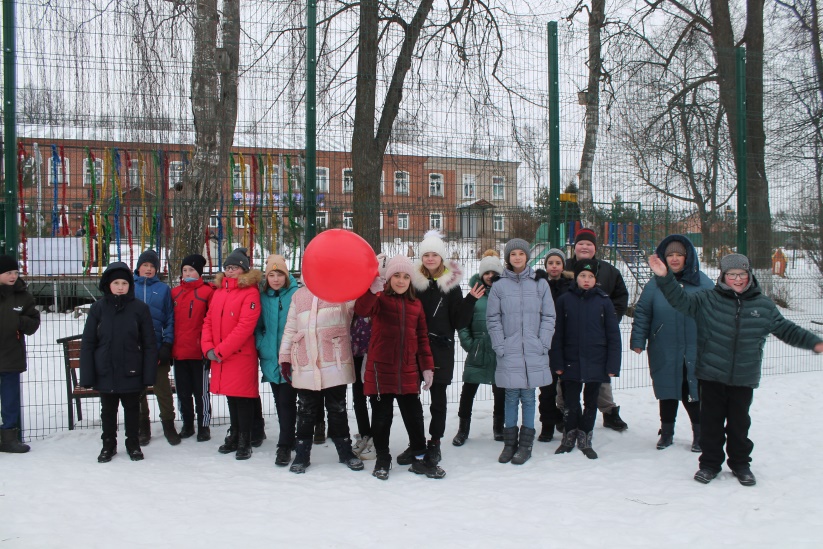 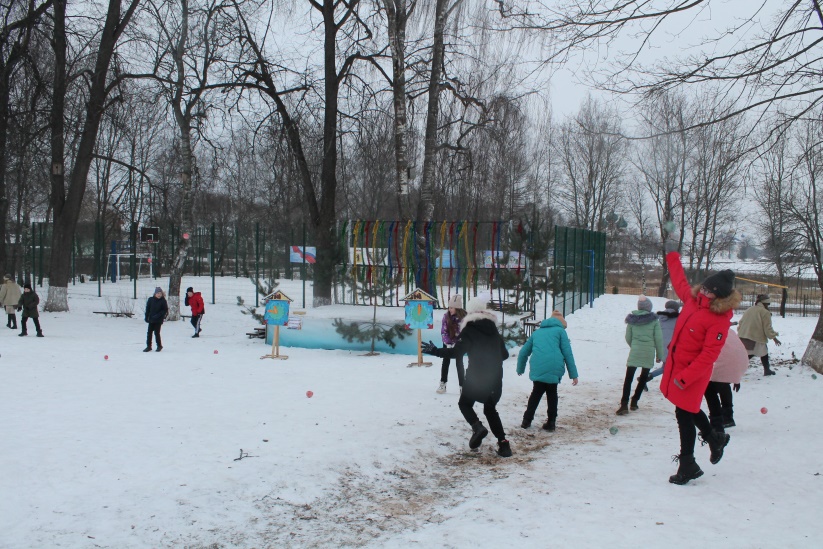 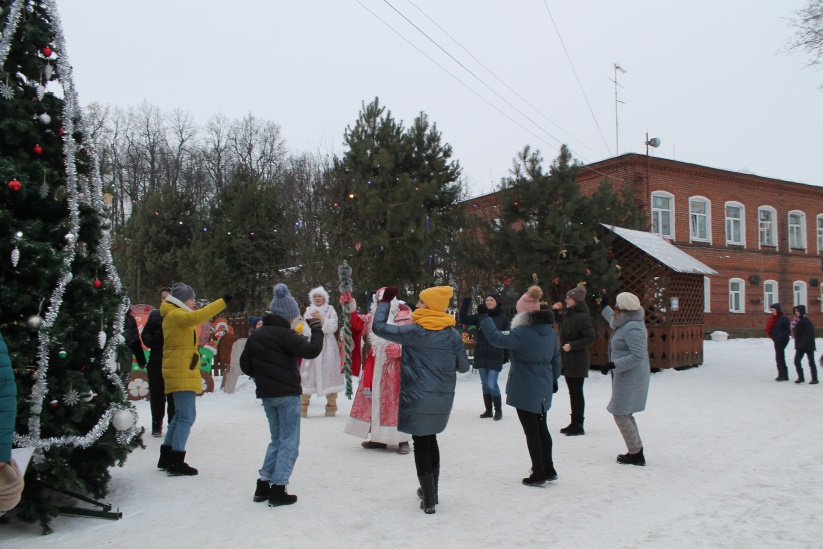 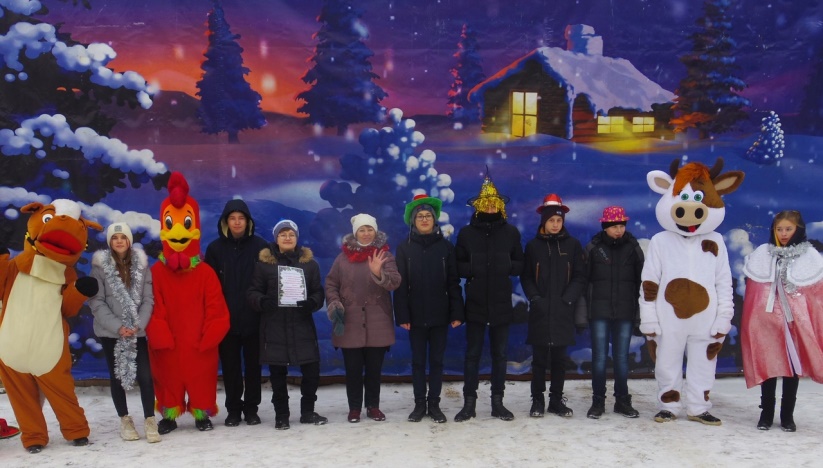 